NEW ROADSIGNS AVAILABLE TO SCHOOLSMilton Keynes City Council has purchased 15 ‘kiddie’ road signs that are available for schools to borrow.The signs all carry the message ‘THINK BEFORE YOU PARK’ and are ideal for schools that have issues with inappropriate or unsafe parking by parents at the start and / or end of the school day.The signs feature children of a variety of races and genders, in varying uniform colours.The signs will be made available to schools on a loan basis.Loan arrangementsSigns will be available on a ‘First Come, First Served’ basis.Signs will be loaned in batches of 5 at any one time. MKCC staff will select the 5 signs from the stock that we have available at the time. Please note that designs may vary as the scheme progresses.The loan period is 1 calendar month, unless other arrangements are agreed. Delivery and collection dates will be confirmed to the school representative by email.They will be delivered and collected by a representative from MKCC Highways.Schools may use the signs as they see fit, but please take care of them during the loan period.--------------------------------------------------------------------------------------------------------------------------To make a request to borrow some signs, schools should email -Highways.liaison@milton-keynes.gov.ukIn your email, please state – The date when you would like to receive the signs.Contact details for a school representativeWe will confirm the loan by email to the school representative.--------------------------------------------------------------------------------------------------------------------------------------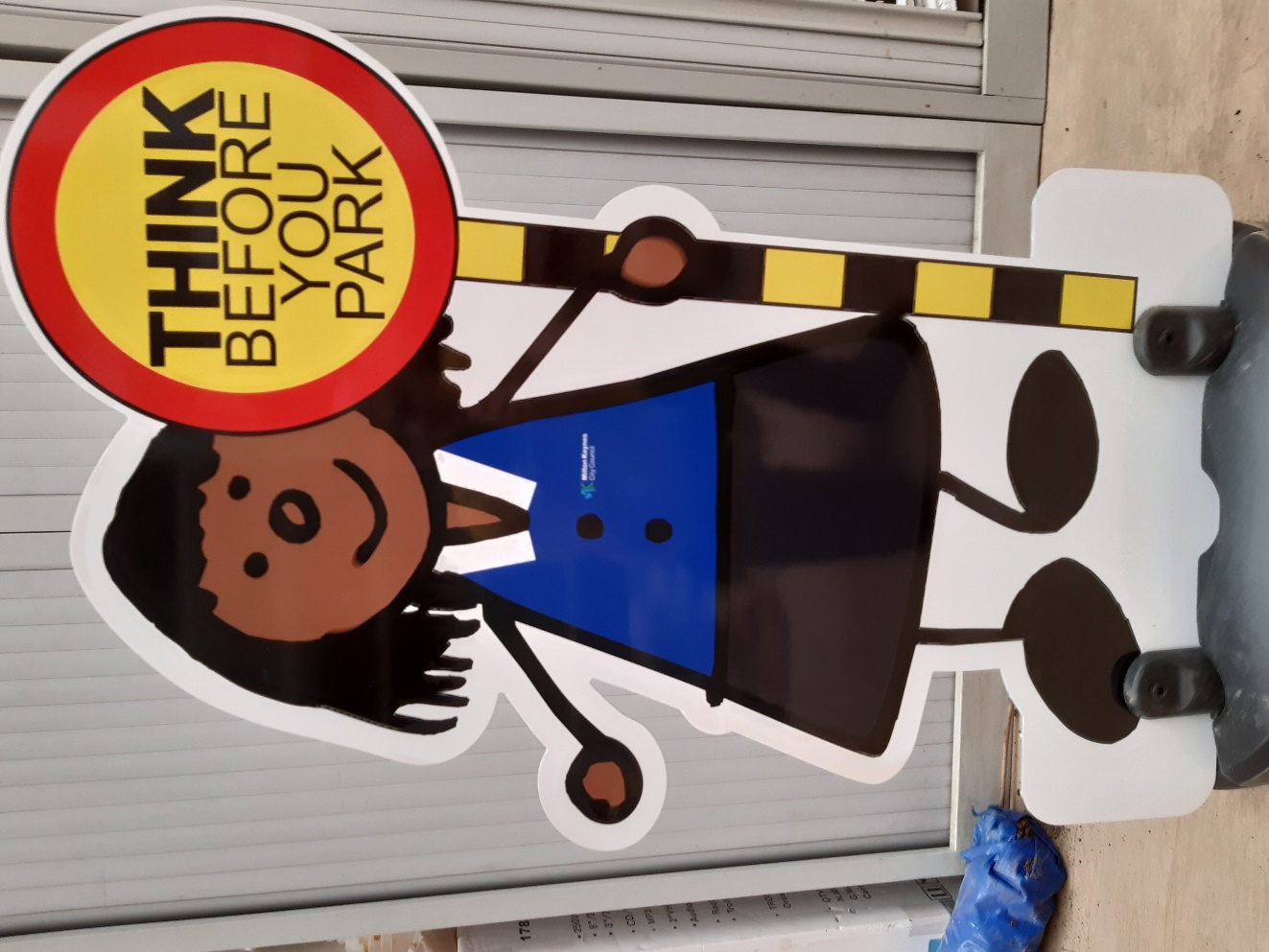 